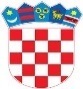       REPUBLIKA HRVATSKAOSNOVNA ŠKOLA VUKOVINA ŠKOLSKA 20/A, Gornje Podotočje               10419 VukovinaTelefon: 01/6230-005Telefax: 01/6230-503E-mail: ured@os-vukovina.skole.hrGornje Podotočje, 18.01.2019.OBAVIJESTOD 01.01.2019. ZA PLAĆANJE RAČUNA ŠKOLSKE KUHINJE KORISTI SE NOVI IBAN: HR 3824020061500067581MODEL: HR00, A POZIV NA BROJ KAO NA UPLATNICAMASVE RAČUNE KOJE NISTE PLATILI, A IZ 2018. GODINE SU PLAĆATE NOVIM GORE NAVEDENIM IBANOM.